Sturbridge Tourist Association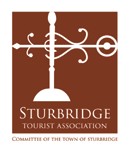 A Committee of the Town of SturbridgeRegular Monthly MeetingWednesday, January 12, 2022 – 6:30 P.M.Members Present: 
Brian Amedy, Chair
Tom Chamberland, Vice Chair Dawn MerrimanSandra Gibson-QuigleyAbsent:Dawn MerrimanGuests:Staff Present: Terry Masterson, Economic Development/Tourism Coordinator Meeting OpenChair Amedy opened the meeting at 6:30 p.m. and welcomed everyone.Approval of Minutes  January 15, 2022 Budgetary Motions Web Site Operations STR Hotel Activity Reports: Stranded Cost for Web Site Construction: Remaining Balances in STA BudgetBrian noted that given the low remaining balances, there should be an effort to ascertain if any grant recipients such as Pintastic  will be filing more requests for payments.  Terry agreed to contact Pintastic and Wendy Davis with the Doll and Bear Shows.Budgetary Fund Transfer: $10,000 from Community Support to Marketing/Advertising	Allocation for 2022-2023 Annual Tourism GuideWork Project ListThere was general discussion about what important projects deserved attention over the next few months.  Tom suggested that all members list out their top projects and submit them to Brian for discussion at the February meeting. Sandra noted that the Web Site and the pursuit of grants were important. Sturbridge Tourist MapThere was discussion about completing an illustrated tourism map for digital and hard copy usage.   Tom said he was concerned about printed maps.  Brian felt the Amherst map was not that easily readable and should be something to consider at another time.  Sandra said she was supportive of a map when other important projects have been completed.Nick also supported a map and cited the Brimfield map in the Weathervane magazine.  	Tabled: Advertising Proposal from Weathervane PublishingThere was discussion of a proposal from Maxine Carter Lome to fund advertising in their upcoming Brimfield Antique Guide.   Tom Chamberland MOVED to table this request with Nick Salvadore SECONDING the motion. The motion was passed 4-0.Next MeetingBA noted that the next meeting will be Wednesday, February 9, 2022.at 6:30pmAdjournment  Motion:Approve December 15th  MinutesBY: S Gibson Quigley    SECOND: N SalvadoreVote Record:Yes: Amedy, Chamberland,  Gibson-Quigley Abstain: ChamberlandOutcome:Approved 3-0 Motion:To approve $18,000  to Open the Door Media to manage the digital and social media messaging for the new Experience Sturbridge web site for 6 months. BY: B Amedy    SECOND: N SalvadoreVote Record:Yes: Amedy, Gibson-Quigley, Salvadore, Chamberland Outcome:Approved 4-0 Motion:To approve $1.650.00 to STR to renew an annual subscription to their quarterly hotel occupancy reports. . BY: B Amedy    SECOND: D MerrimanVote Record:Yes: Amedy, Gibson-Quigley, Salvadore, Chamberland Outcome:Approved 4-0 Motion:To approve $156.00 to address an extra stranded cost for the tourism web site construction. BY: T  Chamberland    SECOND: S Gibson-QuigleyVote Record:Yes: Amedy, Gibson-Quigley, Salvadore, Chamberland Outcome:Approved 4-0Motion:To contact Wendy Davis and encourage that all bills be filed by January 30th or waive any further claims on the STA Grant.  BY: B Amedy    SECOND: T ChamberlandVote Record:Yes: Amedy, Gibson-Quigley, Salvadore, ChamberlandOutcome:Approved 4-0Motion:To transfer $10,000 from Community Support to Marketing and Advertising ..  BY: B Amedy    SECOND: T ChamberlandVote Record:Yes: Amedy, Gibson-Quigley, Salvadore, ChamberlandOutcome:Approved 4-0Motion:To allocate $2500 for the creation of the 2022-2023 Tour Guide  BY: T Chamberland    SECOND: S Gibson-QuigleyVote Record:Yes: Amedy, Gibson-Quigley, Salvadore, ChamberlandOutcome:Approved 4-0Motion:Adjourn MeetingBY:  S Gibson-Quigley             SECOND: N Salvadore Vote Record:Yes: Amedy,  Gibson Quigley, Salvadore, Chamberland  Outcome:Approved 4-0